جمعيات الدول الأعضاء في الويبوسلسلة الاجتماعات السادسة والخمسونجنيف، من 3 إلى 11 أكتوبر 2016وضع معاهدة بيجين بشأن الأداء السمعي البصريوثيقة إعلامية من إعداد الأمانةتعرض هذه الوثيقة معلومات عن وضع توقيع معاهدة بيجين بشأن الأداء السمعي البصري (معاهدة بيجين) والتصديق عليها والانضمام إليها.في 24 يونيو 2012، اعتمد مؤتمر بيجين الدبلوماسي المعني بحماية الأداء السمعي البصري معاهدة بيجين بالإجماع.وتوفر هذه الوثيقة معلومات محدثة عن وضع المعاهدة والتقدم المحرز نحو دخولها حيز النفاذ.ألف.	توقيع معاهدة بيجينفُتح باب توقيع معاهدة بيجين في 26 يونيو 2012. وطبقاً للمادة 25 من المعاهدة، ظلّ باب توقيعها مفتوحاً في مقرّ الويبو الرئيسي لمدة عام بعد اعتمادها، أي حتى 24 يونيو 2013.ووقّع المعاهدة، حتى 24 يونيو 2013، 74 طرفاً مؤهلاً ترد أسماؤها في المرفق الأول.باء.	الترويج لمعاهدة بيجيننظَّمت الأمانة، منذ سبتمبر 2015، أربع فعاليات دولية وإقليمية وأقاليمية ترويجاً لمعاهدة بيجين في غابورون وكينجستون وسان سلفادور وسنغافورة.وشاركت الأمانة أيضاً في عدد من الأنشطة على الصعيد الوطني منها تقديم المساعدة التشريعية.جيم.	التصديق على معاهدة بيجين والانضمام إليهابناء على المادة 26 من المعاهدة، تدخل المعاهدة حيز النفاذ بعد ثلاثة أشهر من إيداع 30 طرفاً من الأطراف المؤهلة، حسب التعريف الوارد في المادة 23 من المعاهدة، وثائق التصديق أو الانضمام الخاصة بها.وصدّقت على المعاهدة أو انضمت إليها، حتى تاريخ إعداد هذه الوثيقة، الدول الأعضاء في الويبو الواردة أسماؤها في المرفق الثاني.[يلي ذلك المرفقان]الأطراف الموقّعة على معاهدة بيجين بشأن الأداء السمعي البصري(حتى 24 يونيو 2013)وقّعت معاهدة بيجين بشأن الأداء السمعي البصري الأطراف المؤهلة التالية: النمسا، وبلجيكا، وبوتسوانا، وبلغاريا، وبوركينا فاصو، وبوروندي، والكاميرون، وجمهورية أفريقيا الوسطى، وتشاد، وشيلي، والصين، وكولومبيا، والكونغو، وكوستاريكا، وكوت ديفوار، وقبرص، والجمهورية التشيكية، وجمهورية كوريا الشعبية الديمقراطية، والدانمرك، وجيبوتي، والسلفادور، وإستونيا، والاتحاد الأوروبي، وفنلندا، وفرنسا، وألمانيا، وغانا، واليونان، وغرينادا، وغواتيمالا، وغينيا، وهايتي، وهندوراس، وهنغاريا، وإندونيسيا، وإيرلندا، وإيطاليا، وجامايكا، والأردن، وكينيا، ولكسمبرغ، ومدغشقر، ومالي، وموريتانيا، وموريشيوس، والمكسيك، ومنغوليا، والجبل الأسود، والمغرب، وناميبيا، وهولندا، ونيكاراغوا، وبيرو، وبولندا، وقطر، وجمهورية مولدوفا، ورومانيا، وسان تومي وبرينسيبي، والسنغال، وسيشيل، وسيراليون، وسلوفينيا، وإسبانيا، والسودان، والسويد، وسويسرا، والجمهورية العربية السورية، وتوغو، وتونس، وأوغندا، والمملكة المتحدة، والولايات المتحدة الأمريكية، وزامبيا، وزمبابوي (74).[يلي ذلك المرفق الثاني]حالات الانضمام إلى معاهدة بيجين بشأن الأداء السمعي البصري والتصديق عليها(حتى 2 أغسطس 2016)صدّقت على معاهدة بيجين بشأن الأداء السمعي البصري أو انضمت إليها الدول الأعضاء التالية: بوتسوانا، وشيلي، والصين، وجمهورية كوريا الشعبية الديمقراطية، واليابان، وقطر، وجمهورية مولدوفا، والاتحاد الروسي، وسلوفاكيا، والجمهورية العربية السورية، والإمارات العربية المتحدة (11).[نهاية المرفق الثاني والوثيقة]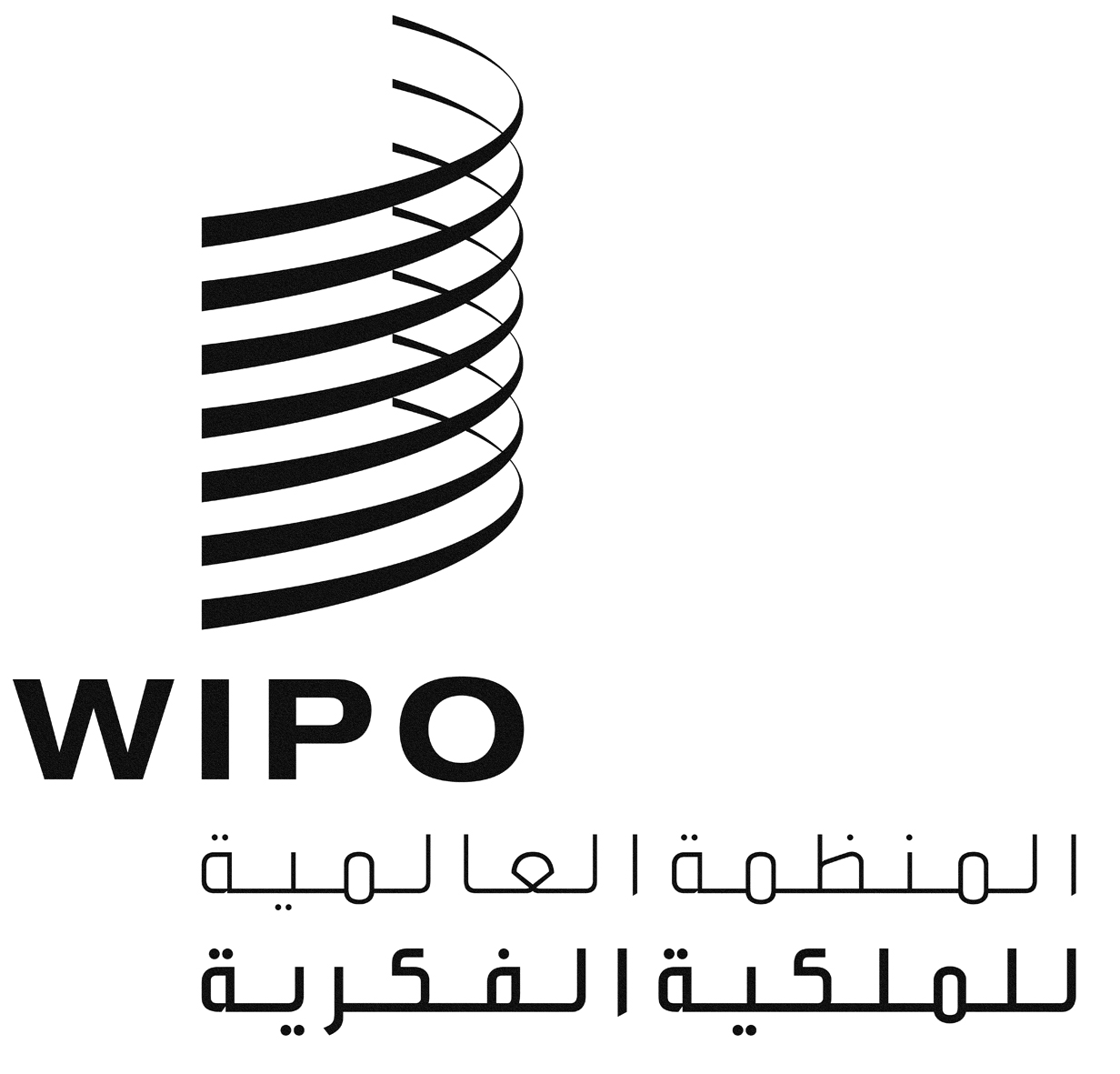 AA/56/INF/6A/56/INF/6A/56/INF/6الأصل: بالإنكليزيةالأصل: بالإنكليزيةالأصل: بالإنكليزيةالتاريخ: 2 أغسطس 2016التاريخ: 2 أغسطس 2016التاريخ: 2 أغسطس 2016